POSKUSNA NALOGA: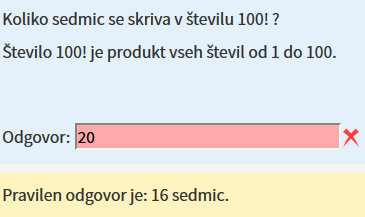 Rešitev: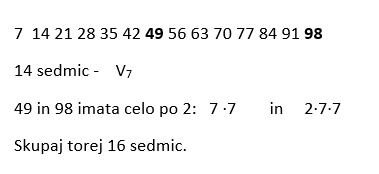 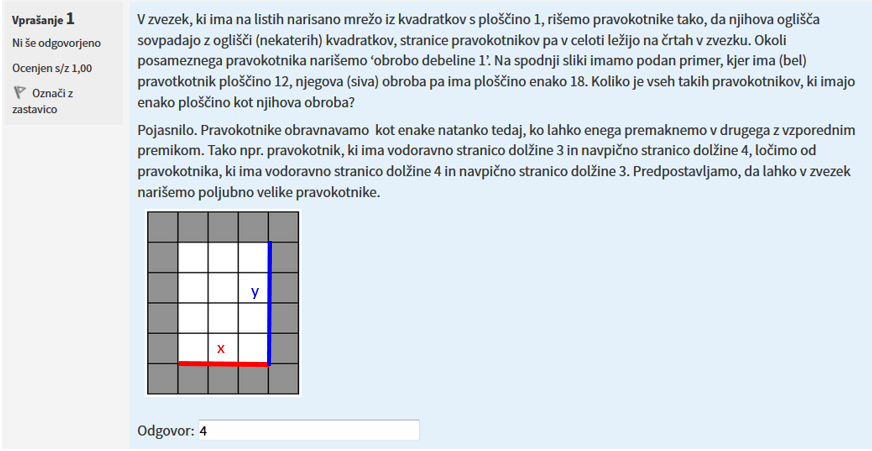 3 x 10, 4 x 6, 10 x 3 in 6 x 4x·y = 2(x+2) + 2 y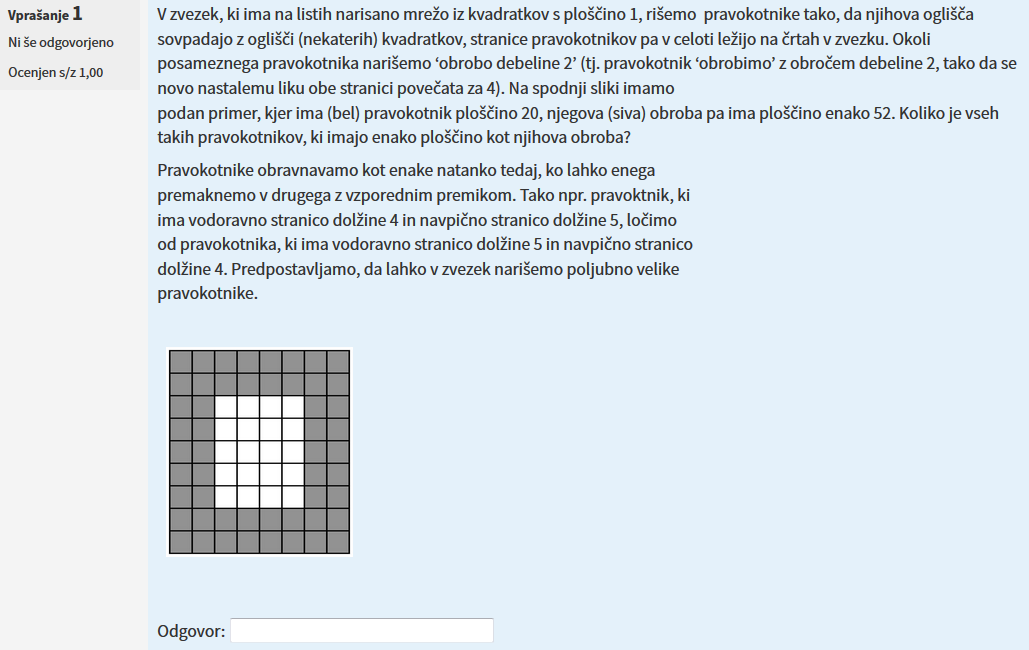 6  (4 x 8, 5 x 6, 3 x 14, 8 x 4, 6 x 5, 14 x 3)x·y = 2(x+4) + 4 y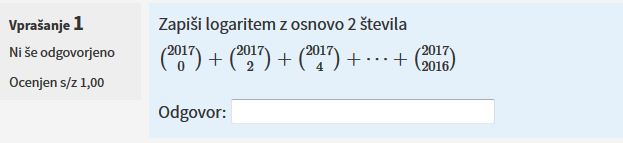 Petek, 2.12.2016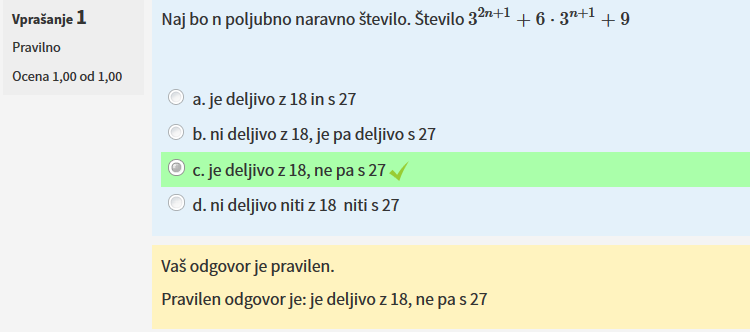 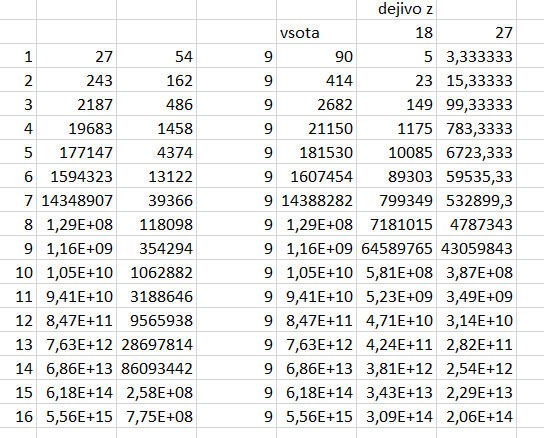 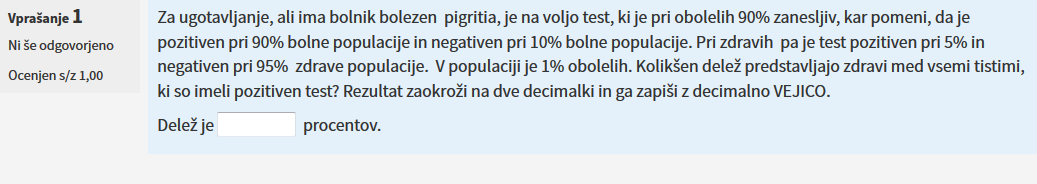 Ponedeljek, 5.12.2016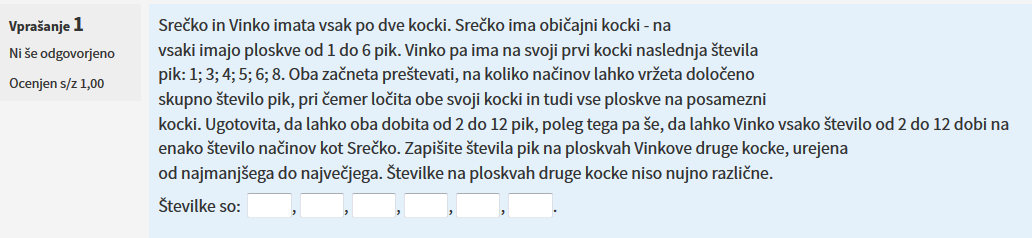 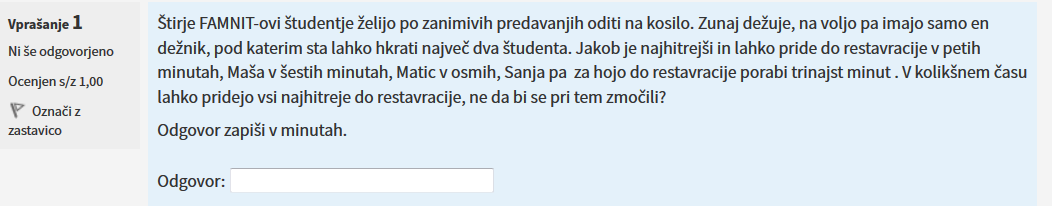 Pravilen odgovor je 36 minut, jaz sem jih dobila 37.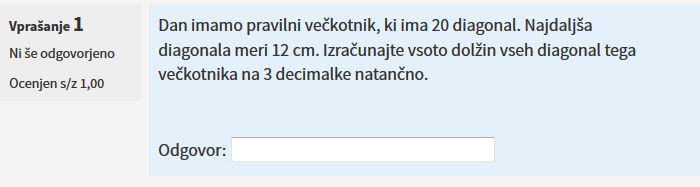 Sreda, 7.12.2016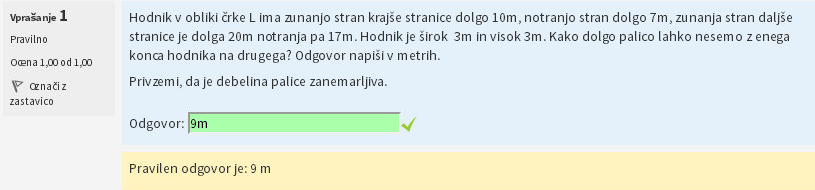 Petek, 9.12.2016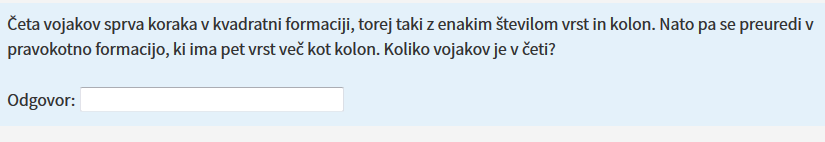 36 = 4 · 9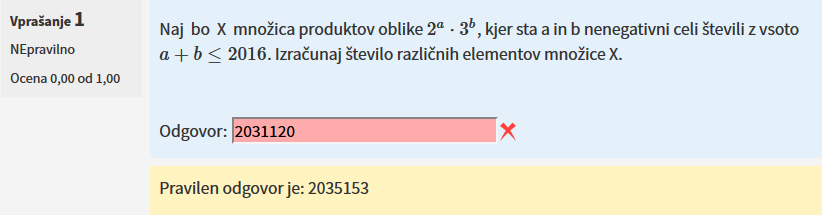 Ponedeljek, 12.12.2016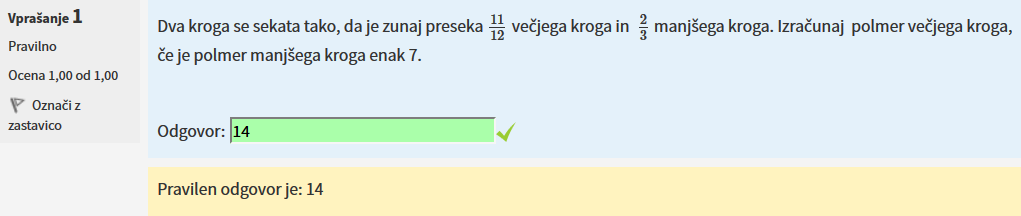 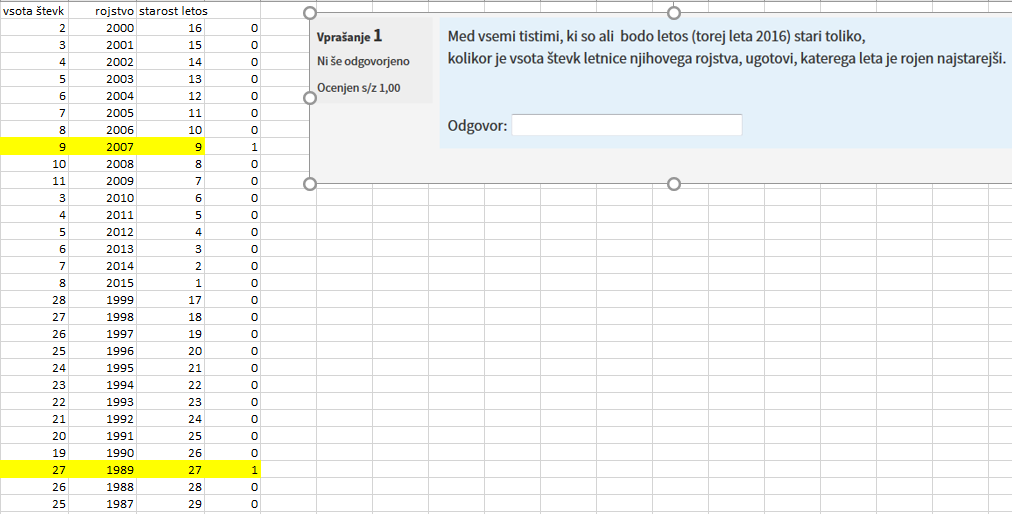 Najstarejši je bil rojen leta 1989.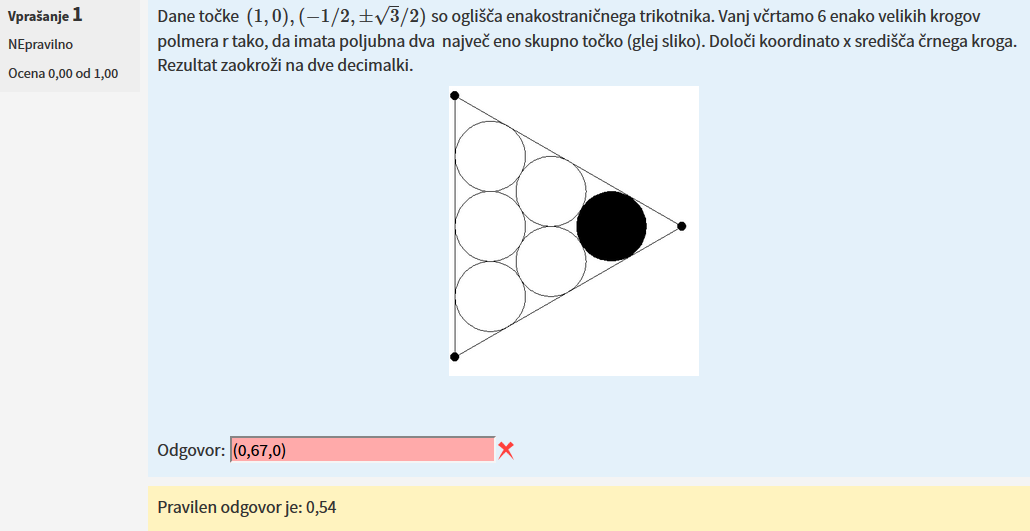 Sreda, 14.12.2016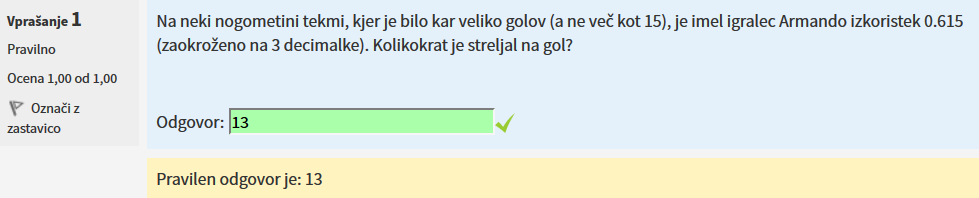 13 krat ciljal na gol, zadel 8 krat.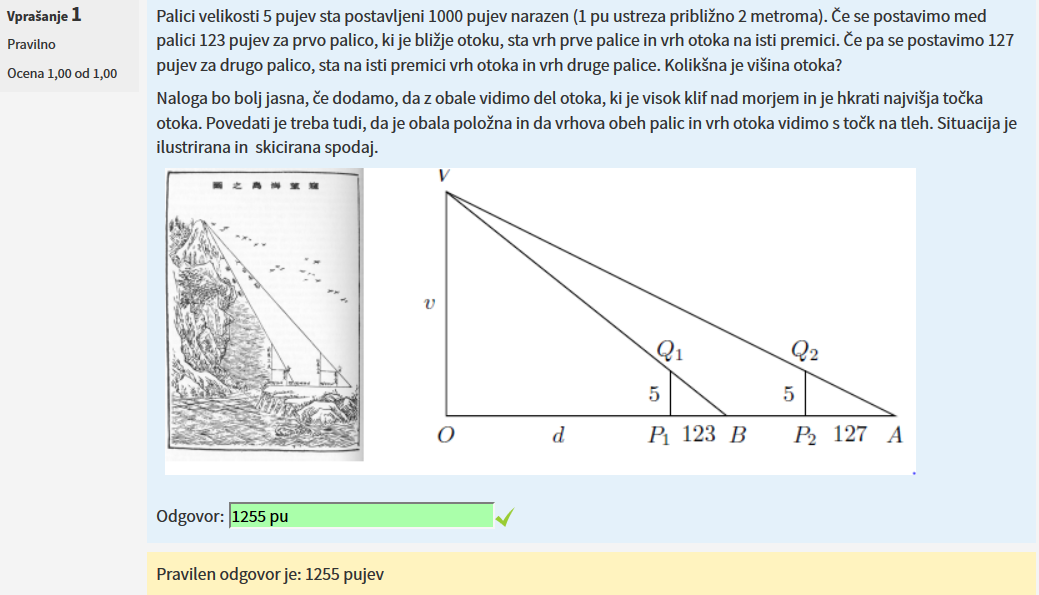 Veljata enačbi  5 : 123 = v : d       in   5 : 127 = v : (d+1004). Rešiš sistem.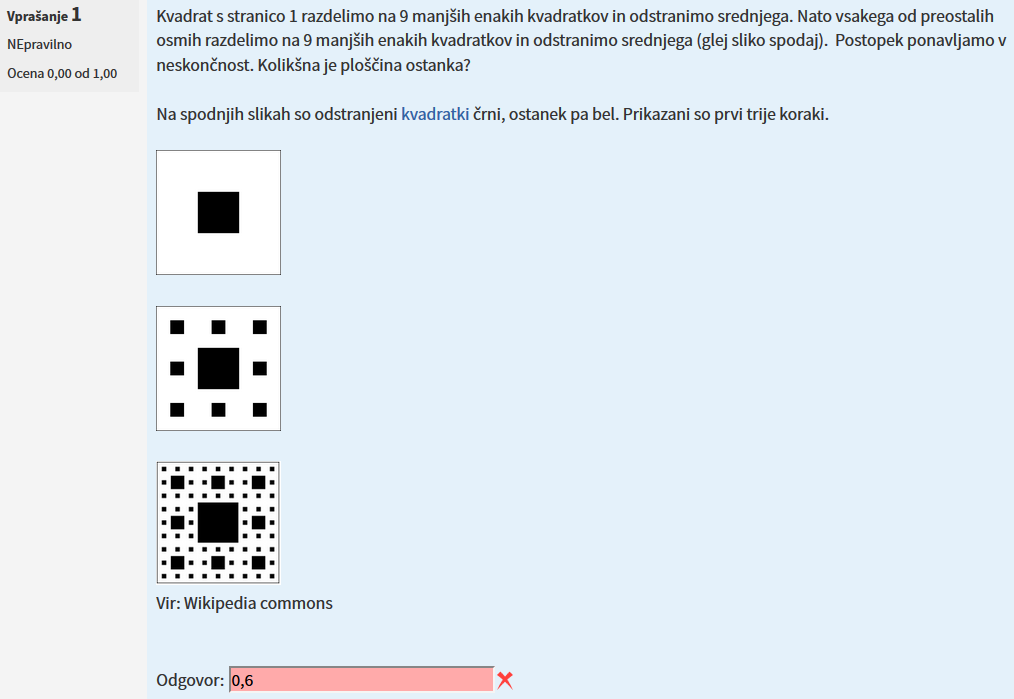 Pravilen odgovor je 0.Petek, 16.12.2016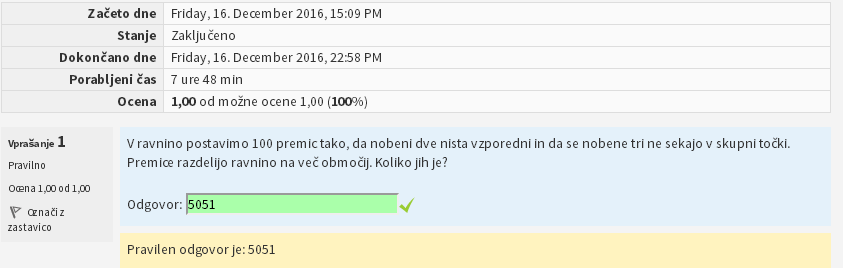 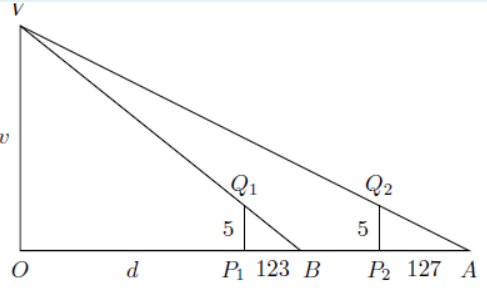 Ponedeljek, 19.12.2016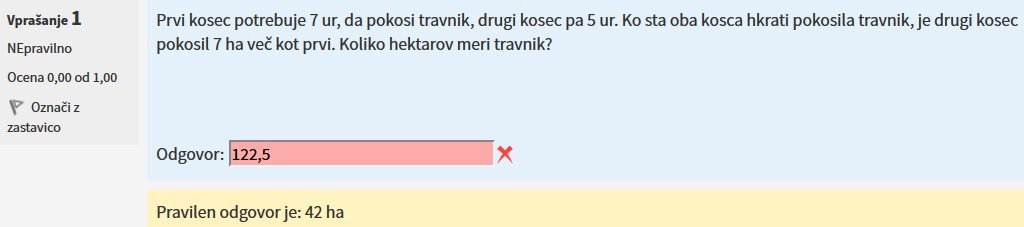 Travnik je pokošen v 35/12 ure, prvi pokosi 5/12, drugi 7/12, travnik meri 42 ha. 